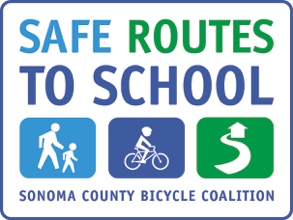 CONCURSO DE POESIAYO AMO WALK AND ROLL TO SCHOOLPara estudiantes en (insert grade levels)Los poemas se deben entregar antes del (insert day/date)Los ganadores se anunciarán el (insert date) Los ganadores y segundos lugares se anunciarán en (insert how you will share)Requisitos:Describe en un poema (de mínimo 10 líneas) porque amas caminar y/o andar en bici a la escuela.                                                   El poema puede estar escrito a máquina o a mano (por favor no uses lápiz).Tu poema debe tener un tituloPonle tu nombre, apellido, grado y el nombre de tu maestro/aSolo un poema por personaLos poemas serán juzgados según tu habilidad de expresar tu entusiasmo por walk & roll, y también tu creatividad y originalidad.Un ganador del premio mayor (at each grade level?) recibirá (insert)(insert #) segundos lugares recibirán (insert)(insert #) menciones honorificas recibirán (insert)Todos los ganadores serán invitados a leer su poema en (insert time/location)Entrega tu poema a: (insert where entries will be submitted)Envía tu poema por correo electrónico a: (insert)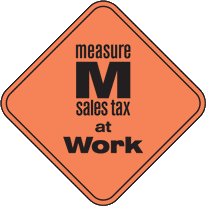 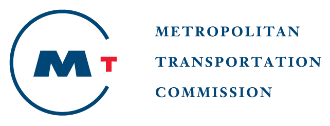 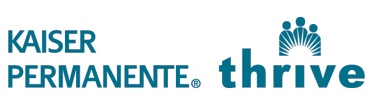 Este proyecto recibe el apoyo del programa de concesiones OneBayArea de la Comisión Metropolitana del Transporte, la Medida M y el Programa de Beneficios Comunitarios del Norte de California de Kaiser Permanente.